Publicado en España, Cataluña, Barcelona, Madrid el 27/07/2015 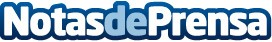  Según vittalias.com la fiscalidad de renta vitalicia es atractivaConocer la fiscalidad de la renta vitalicia son todos beneficios, ya que puede saber el sueldo que podrá percibirDatos de contacto:GómezSegún vittalias.com la fiscalidad de renta vitalicia es atractiva685333883Nota de prensa publicada en: https://www.notasdeprensa.es/segun-vittalias-com-la-fiscalidad-de-renta Categorias: Nacional Finanzas Madrid Cataluña Valencia Seguros http://www.notasdeprensa.es